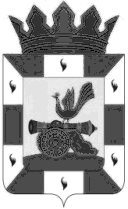 АДМИНИСТРАЦИЯ МУНИЦИПАЛЬНОГО ОБРАЗОВАНИЯ «СМОЛЕНСКИЙ РАЙОН» СМОЛЕНСКОЙ ОБЛАСТИР А С П О Р Я Ж Е Н И Еот  19.05.2021  №  176-рО даче согласия на совершение сделкиВ соответствии со статьей 298 Гражданского кодекса Российской Федерации, статьей 9.2 Федерального закона «О некоммерческих организациях», решением Смоленской районной Думы от 29 ноября 2018 года № 69 «Об утверждении прогнозного плана приватизации объектов муниципальной собственности муниципального образования «Смоленский район» Смоленской области                        на 2019-2021 годы» (в редакции решения Смоленской районной Думы                             от 28.02.2019 № 24, в редакции решения Смоленской районной Думы от 30.03.2021 № 16)АДМИНИСТРАЦИЯ МУНИЦИПАЛЬНОГО ОБРАЗОВАНИЯ «СМОЛЕНСКИЙ РАЙОН» СМОЛЕНСКОЙ ОБЛАСТИ ПОСТАНОВЛЯЕТ:1. Дать согласие муниципальному бюджетному учреждению «Хозяйственно-эксплуатационное управление Смоленского района» (далее – учреждение) на совершение сделки, связанной с продажей, путем проведения торгов посредством публичного предложения, являющегося муниципальной собственностью муниципального образования «Смоленский район» Смоленской области и находящегося в оперативном управлении учреждения следующих объектов особо ценного движимого имущества:- UAZ 315195, идентификационный номер (VIN) ХТТ31519540561774, год изготовления ТС 2004, модель, № двигателя 40900А 33155533, шасси (рама) № 31510040578902, кузов (кабина, прицеп) № 31519540000570, цвет кузова (кабины, прицепа) Белая ночь, паспорт транспортного средства 67 ОХ 677248, выдан 04.12.2018;- Автобус ПАЗ 32053, идентификационный номер (VIN) Х1М3205Е070003176, год изготовления ТС 2007, модель, № двигателя 52340071008122, шасси (рама) № отсутствует, кузов (кабина, прицеп) № Х1М3205Е070003176, цвет кузова (кабины, прицепа) бежевый, паспорт транспортного средства 67 ОХ 677227 (дубликат ПТС, выдан  взамен утраченного 52 МН315326, выдан 27.04.2007.2. Контроль за исполнением настоящего постановления возложить на заместителя Главы муниципального образования – председателя комитета по управлению муниципальным имуществом Администрации муниципального образования «Смоленский район» Смоленской области (А.А. Шевчук).Глава муниципального образования «Смоленский район» Смоленской области                                    О.Н. Павлюченкова